Муниципальное бюджетное общеобразовательное учреждение –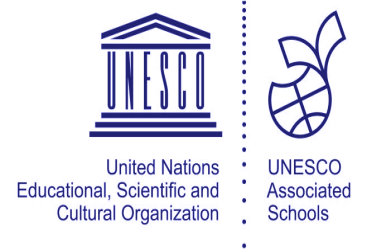  средняя общеобразовательная школа р.п. ПушкиноСоветского района Саратовской области413220, Саратовская область,Советский район, р.п.ПушкиноУл.60 Лет Октября, 2 т. 8(845-66)6-21-49,E-mail – den-lg5@mail.ru Приказ 18.08.2023                                                                                       №  226О назначении ответственного за осуществление аккредитационного мониторинга    в     МБОУ-СОШ р.п.ПушкиноВ соответствии с письмом Управления образования администрации Советского муниципального района 127 от 11.08.2023 гПРИКАЗЫВАЮ:Назначить ответственной за осуществление аккредитационного мониторинга в МБОУ-СОШ р. п.Пушкино зам.директора по учебной  работе Иванову М.А.Ответственному за осуществление мониторинга обеспечить:своевременное внесение данных в информационную систему;достоверность, полноту и своевременность предоставляемых данных;своевременное размещение на официальном сайте гимназии соответствующих материалов в разделе «Аккредитационный мониторинг системы образования».Контроль за выполнением настоящего приказа оставляю за собой. Директор школы:                             Л.Г.Денисова